МІЖНАРОДНЕ ЗАПРОШЕННЯ ДО УЧАСТІ У ТОРГАХЗа проектом“Розвиток системи водопостачання та водовідведення в місті Миколаїв”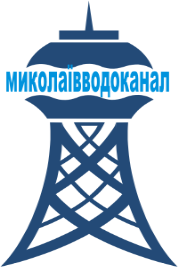 “Миколаївводоканал”Міське комунальне підприємство “Миколаївводоканал” (надалі «Позичальник») отримало кредит Європейського інвестиційного банку – ЄІБ (надалі «Банк») та грантові кошти Фонду Східно-Європейського Партнерства з Енергоефективності та Довкілля (надалі «E5P») – для фінансування Проекту «Розвиток системи водопостачання та водовідведення в місті Миколаїв».Це запрошення щодо участі у міжнародних торгах стосується контракту:“Закупівля робіт з реконструкції каналізаційного колектору по вулиціМала Морська в містіМиколаєві”, ICB No: MkUIP-Ph1-WW1.1Тендерна документація підготовлена у відповідності до типової тендерної документації та умов контрактів Світового Банку на «Закупівлю робіт». Процедура закупівель відповідатиме вимогам останнього діючого Керівництва з закупівель ЄІБ.Цей контракт буде включати в себе будівництвобезнапірного колектору побутових стоківДу=600-800 ммв центральному районі міста Миколаєва;в тому числі колодязів і вторинних з’єднань. Будівництво буде вестись паралельно існуючому безнапірному колектору Ду=800 мм, який буде замінений новим.Контрактбудевключати проектування тимчасових робіт, наприклад, методів укріплення траншей; організацію руху транспорту; будівельні роботи в безпосередній близькості від будівель; визначення розташування і перетин інших комунальних ліній; будівельно-монтажні роботи в траншеях до 6 метрів завглибшки, безтраншейний метод прокладання труб під трамвайними коліями (методом продавлення або іншим методом); проведення телеінспекції і випробувань після завершення виконання робіт.Впровадження контракту передбачається в період зжовтня 2016 поквітень 2017.При оцінюванні тендерних пропозиційбудуть використані такі основнікритерії:повнота і виконання всіх формальних і адміністративних вимог тендерної документаціїПраво на участь і кваліфікація учасників торгів:Загальні вимоги допретендентів щодо їх права на участь:Відсутність конфлікту інтересівЮридична та фінансова незалежність, керується комерційним правом та не залежить від Позичальника, у випадку державногопідприємства.Загальне стійке фінансовестановищепретендентів (чиста вартість активів >0, ліквідність  > 1:1)Доступ до фінансових коштів для задоволення вимог будівництва, потреба в коштах оцінюється в400.000 Евро.Середньорічний обіг2 млн. Євро протягом останніх 5 роківДосвід виконання 3 аналогічних контрактів, кожен мінімальною вартістю 800.000 Євро,протягом останніх 5 років, починаючи з 1 січня 2009 року, в тому числі глибокі каналізаційні колектори в міських центрах.Запропоновані персонал, обладнання та матеріалиПроект виконання робіт,наданий з технічною пропозицією.Відповідна тендерна пропозиція, яка пройшла за всіма критеріями (що оцінюються як ВІДПОВІДАЄ/НЕ ВІДПОВІДАЄ) і яка змогла отримати мінімум 55 балів за проект виконання робіт, і яка запропонуваланайнижчу скориговану ціну після арифметичних виправлень,отримає контракт!Усі фірми з усіх країн запрошуються до участі в тендері.Зацікавлені правомочні учасники торгів можуть отримати додаткову інформацію та ознайомитися з тендерною документацією за адресою: МКП «Миколаївводоканал»До уваги: п. ВіктораПісоцькогоКерівника ГУПвул. Чигрина, 16154055, МиколаївУкраїнаТелефон: +380-512-583916Факс: +380-512-244156Електронна адреса: vpisotskiy@yahoo.com; gonzalez@pap.co.atПовний комплект тендерної документації в електронному вигляді буде надісланий електронною поштою за поданням заяви на вищевказану адресу. Документи надаються безкоштовно. Зацікавлені учасники повинні підтвердити отримання тендерної документації в електронній формі офіційним листом, який може бути надісланий поштою, факсом або електронною поштою. Тільки підтверджені електронні версії розглядаються в якості конкурсних документів, які були видані Позичальником!Не обов’язкова длявідвідування передтендерна конференція з відвідуванням об’єкту проводитиметься Замовником.Тендерна гарантія в розмірі25.000 Евро,що відповідає умовам, зазначеним в тендерній документації, має додаватися до всіх тендерних пропозицій.  Всі тендерніпропозиції мають надсилатися в закритих опечатаних конвертах, які мають надпис“Тендерна пропозиція щодо закупівлі робіт з реконструкції каналізаційного колектору по вулиці Мала Морська в місті Миколаєві”, ICBNo: MkUIP-Ph1-WW1.1”не пізніше ніж: понеділка,8госерпня 2016 р.; 10:00ранкуна наступну адресу: МКП «Миколаївводоканал»До уваги: п. ВіктораПісоцькогоКерівника ГУПвул. Чигрина, 16154055, МиколаївУкраїнаТелефон: +380-512-583916Факс: +380-512-244156Тендерні пропозиції будуть розкриті об11:00 ранкутого ж дня за тією ж адресою,в присутності представників учасників торгів, які побажають бути присутніми.